lMADONAS NOVADA PAŠVALDĪBA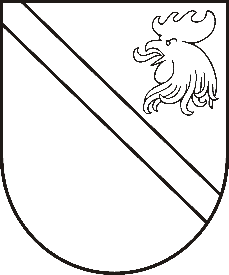 Reģ. Nr. 90000054572Saieta laukums 1, Madona, Madonas novads, LV-4801 t. 64860090, e-pasts: pasts@madona.lv ___________________________________________________________________________MADONAS NOVADA PAŠVALDĪBAS DOMESLĒMUMSMadonā2020.gada 29.oktobrī							          	      		       Nr.434									     (protokols Nr.22, 23.p.)Par zemes lietošanas mērķa noteikšanu daļai nekustamā īpašuma […] Sarkaņu pagastā, Madonas novadāMadonas novada pašvaldībā 2019.gada 12.oktobrī saņemts fiziskas personas iesniegums (reģistrēts Madonas novada pašvaldībā 12.10.2020 ar MNP/2.1.3.6/20/977), ar lūgumu noteikt zemes vienības daļai nekustamajā īpašumā […], Sarkaņu pagasts, Madonas novads, kadastra apzīmējums 7090 002 0054, 0.2ha platībā lietošanas mērķi un lietošanas mērķim piekrītošo zemes platību. Nekustamajā īpašumā […], Sarkaņu pagasts, Madonas novads, kadastra numurs 7090 002 0054 reģistrēts nekustamā īpašuma lietošanas mērķis (kods 0101)-zeme, uz kuras galvenā saimnieciskā darbība ir lauksaimniecība.Saskaņā ar spēkā esošiem 16.07.2013. Madonas novada saistošiem noteikumiem Nr.15 „Madonas novada teritorijas plānojuma 2013-2025.gadam Teritorijas izmantošanas un apbūves noteikumi un Grafiskā daļa ” daļā teritorijas atļautā izmantošana ir lauku zemes (L1) un pārējās mežu teritorijas (M2).Līdz ar to paredzētā darbība atbilst Madonas novada teritorijas plānojumam.Pamatojoties uz „Nekustamā īpašuma valsts kadastra likuma” 9.panta pirmās daļas 1.punktu, MK noteikumiem nr.496 „Nekustamā īpašuma lietošanas mērķu klasifikācijas un nekustamā īpašuma lietošanas mērķu noteikšanas un maiņas kārtība” III.daļas 17.5.punktu un IV.daļas 35.punktu, ņemot vērā 21.10.2020. Finanšu un attīstības komitejas atzinumu, atklāti balsojot: PAR – 15 (Andrejs Ceļapīters, Artūrs Čačka, Andris Dombrovskis, Antra Gotlaufa, Artūrs Grandāns, Gunārs Ikaunieks, Valda Kļaviņa, Agris Lungevičs, Ivars Miķelsons, Valentīns Rakstiņš, Andris Sakne, Rihards Saulītis, Inese Strode, Aleksandrs Šrubs, Kaspars Udrass), PRET – NAV, ATTURAS – NAV, Madonas novada pašvaldības dome NOLEMJ:Nekustamajā īpašumā […], Sarkaņu pagastā, Madonas novadā zemes vienības daļai ar kadastra apzīmējumu 7090 002 0054 8001, 0.2 ha platībā, noteikt nekustamā īpašuma lietošanas mērķi  - lauksaimnieciska rakstura uzņēmumu apbūve (kods 0104), atbilstoši grafiskajam pielikumam.  Saskaņā ar Administratīvā procesa likuma 188.panta pirmo daļu, lēmumu var pārsūdzēt viena mēneša laikā no lēmuma spēkā stāšanās dienas Administratīvajā rajona tiesā.Saskaņā ar Administratīvā procesa likuma 70.panta pirmo daļu, lēmums stājas spēkā ar brīdi, kad tas paziņots adresātam.Domes priekšsēdētājs					         	         A.LungevičsR.Vucāne 20228813